TEHNISKĀ SPECIFIKĀCIJA/ TECHNICAL SPECIFICATION Nr. TS 0103.003 v1Traversa stūra starpbalsta (līdz 15grādi), horizontāla, attālums starp vadiem 450mm/ Cross-arm for an intermediate angle-suspension support (<15 degrees), horizontal, distance between conductors: 450 mmAttēlam informatīvs raksturs/ Illustrastive picture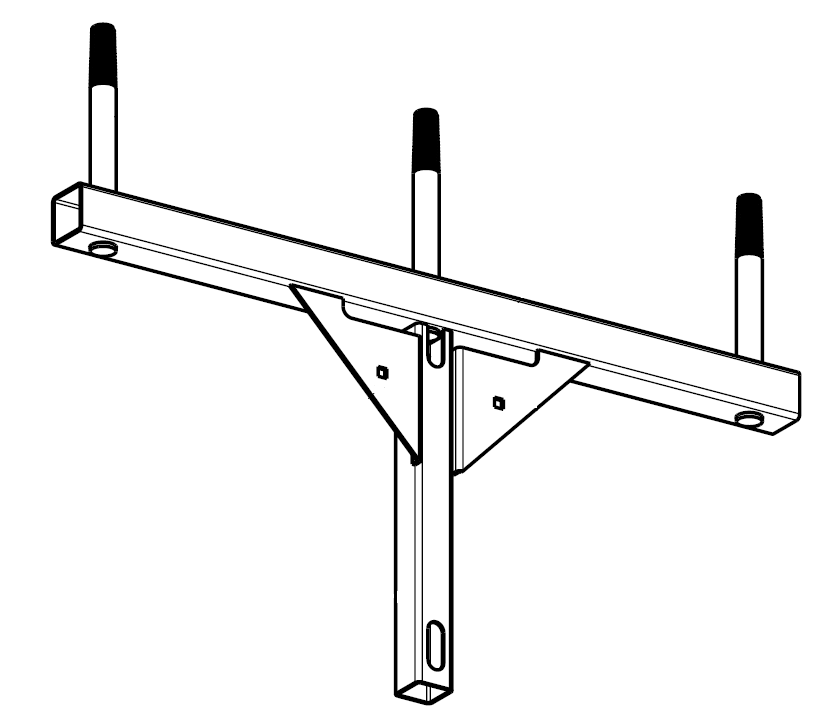 Nr./ NoApraksts/ DescriptionMinimālā tehniskā prasība/ Minimum technical requirementPiedāvātās preces konkrētais tehniskais apraksts/ Specific technical description of the offered productAvots/ SourcePiezīmes/ RemarksVispārīgā informācija/ General informationRažotājs (nosaukums un atrašanās vieta)/ Manufacturer (name and location)Norādīt vērtību/ Specify0103.003 Traversa stūra starpbalsta (<15grādi), horizontāla, attālums starp vadiem 450mm / 0103.003 Cross-arm for an intermediate angle-suspension support (<15 degrees), horizontal, distance between conductors: 450 mmTipa apzīmējums/ Type reference Parauga piegāde laiks tehniskajai izvērtēšanai (pēc pieprasījuma), darba dienas/ Delivery time for technical check of the sample (on request), working daysNorādīt vērtību/ SpecifyStandarti/ StandartsEN 1993-1-10 vai ekvivalents/ or equivalentAtbilst/ CompliantEN 1993-1-11 vai ekvivalents/ or equivalentAtbilst/ CompliantISO 14713 vai ekvivalents/ or equivalentAtbilst/ CompliantISO 898 vai ekvivalents/ or equivalentAtbilst/ CompliantEN 60383-1 vai ekvivalents/ or equivalentAtbilst/ CompliantLEK 120 20 kV gaisvadu elektrolīniju koka balsti. Konstrukcijas un materiāli vai ekvivalents / LEK 120 20 kV overhead power line wooden poles. Structures and materials or equivalentAtbilst/ CompliantDokumentācija/ DocumentationIr iesniegts preces attēls, kurš atbilst sekojošām prasībām/An image of the product that meets the following requirements has been submitted:".jpg" vai “.jpeg” formātā/ ".jpg" or ".jpeg" formatizšķiršanas spēja ne mazāka par 2Mpix/ resolution of at least 2Mpixir iespēja redzēt  visu preci un izlasīt visus uzrakstus, marķējumus uz tā/ the complete product can be seen and all the inscriptions markings on it can be readattēls nav papildināts ar reklāmu/ the image does not contain any advertisementAtbilst/ CompliantLietošanas instrukcija latviešu valodā, (piegādājot produktu), kur iekļauts/ User manual in Latvian (upon the delivery of goods)Jā / YesRasējums ar izmēriem, pdf/ Drawing with dimensions, pdf	Atbilst/ CompliantTehniskā informācija/ Technical informationDarba vides temperatūras diapazons/ Operating ambient temperature range,  ºC	-40°…+40°Korozijnoturība vides kategorijai ne zemāk kā "C2" un kalpošanas laiks ne mazāk kā "H"/ Corrosion resitance for environmental category not less than “C2”,  service life not less than “H”, ISO 14713-1 vai ekvivalents/ or equivalentAtbilst/ CompliantTraversas komplekti nokomplektēti bez papildus metālapstrādes instrumentu pielietošanas to uzstādīšanai/ Cross-arm sets come complete without the use of metal working tools for their installationJā/ YesKomplektā ietilpst visas nepieciešamās montāžas detaļas (bultskrūves, uzgriežņi, paplāksnes utt)/ The set includes all necessary assembly parts (bolts, nuts, washers, etc.) Jā/ YesVadu izvietojums/ Conductor arrangementHorizontāls / HorizontalMinimālais staba diametrs, mm/ Minimum diameter of the pole, mm220Spriegums, kV/ Voltage, kV20LEK 120 balsta tips SS20.I-HT.1 vai ekvivalents / LEK 120 support type SS20.I-HT.1 or equivalentAtbilst/ CompliantPagrieziena leņķis 0-15 grādi/ Angular rotation 0-15 degreesAtbilst/ CompliantTapas minimālais augstums virs traversas, mm/ Minimum height of the pin above the cross-arm, mm215Attālums starp fāzēm, mm/ Distance between phases, mm450Traversa tiks izmantota ar izolatoriem, kas atbilst specifikācijai Nr. TS 0701.001 v1/ Cross-arm will be used with isolators that fit technical specification No. TS 0701.001 v1Atbilst/ConfirmZemēšanas pievienojuma urbums D10, skaits/ Earthing connection hole D10, number1